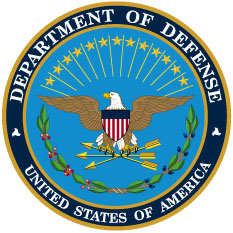 DAAS	DEFENSE	AUTOMATIC	ADDRESSING	SYSTEMJune 5, 2012DEPUTY ASSISTANT SECRETARY OF DEFENSE(SUPPLY CHAIN INTEGRATION)